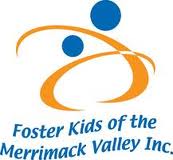 Lane SponsorshipWe are a 501©3 non-profit organization, dedicated to serving the needs of foster children in the Merrimack Valley, including Haverhill, Lawrence, Methuen, Andover and North Andover. With hundreds of foster children in our local area, they need role models who can make a difference in their lives.Through the efforts of the organization, together with our community, our goal is to bring positive influence into the lives of these children and support them as they grow. We offer a range of programs for local foster children of all ages. We work closely with Department of Children and Families (DCF) to make sure our programs are complementary and needed and do mot overlap with state and federal funded programs.Lane sponsors for $200 each lane. Your name/banners will be posted on the lane during the Tournament. Your company name and logo will be posted in our social media sites.All proceeds to benefit the our kidsApril 27, 20248:30 am Registration 9:00 pm – 4:00 pm tournament Sons of Italy459 Merrimack St Methuen, MA 01844Register your teams or get a lunch ticket by Email: giordanoeileen@gmail.comCall: (978) 771-2150Company Name:__________________________________________________________________Contact Person:_______________________________________  Phone #:____________________Sponsorship Level:_____________________________________  Logo Enclosed:________________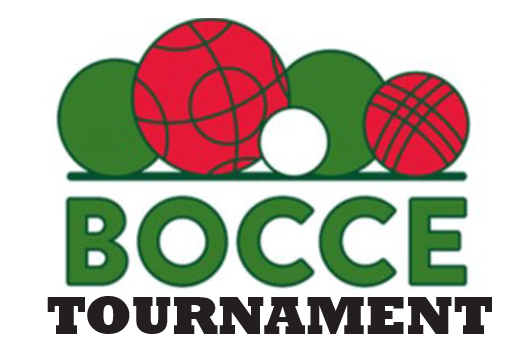 